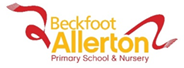 Staffing StructureSeptember 2020 – July 2021Leadership TeamMrs Horton		Head TeacherMrs Kane		Deputy Head TeacherMrs.Walsh		Assistant Head TeacherMrs Malcolm		Assistant Head TeacherMrs Whitfield	Business ManagerNursery TeamMrs Badrock		Teacher	Mrs Phillips		Teacher	MrsAzeem		Teaching Assistant	Mrs Butterfield	Teaching Assistant	MissThornton	Teaching Assistant	Reception TeamMiss Bland		Teacher	Mrs Scott		Teacher		Mrs Rushworth	Teaching Assistant	Miss Ashraf		ApprenticeMiss Bloodworth	ApprenticeYear 1 TeamMrs Bradley		Teacher	Mr. Reed			Teacher	Mrs Chand		Teaching Assistant	Mrs Grice		Teaching Assistant	Miss Hopps		Teaching Assistant	Year 2 TeamMiss Goff		Teacher	Mrs Shafique	TeacherMrs	Hafejee		Teacher			Mrs	Hindle		Teaching Assistant	Year 3 TeamMrs Gough		TeacherMrs Malcolm		TeacherMr Robinson		TeacherMrs Ahmed		Teaching Assistant	Mrs Haider		Teaching Assistant	Mrs Tordoff		Teaching Assistant	Year 4 TeamMrs Middlemiss	Teacher Mr Lines			Teacher Miss Dixon 		TeacherMiss Abbott		Teaching Assistant	Mrs Hopps		Teaching Assistant	Year 5 TeamMr. Kearsley		TeacherMrs	McHale		Teacher	Mr. Wilson		TeacherMiss Ramsden	Teaching Assistant	Miss Rowley		Teaching Assistant	Year 6 TeamMiss Dibb		Teacher 	Miss Hopps		Teacher	Mrs Croud		Teaching Assistant	Miss Ford		HLTANurture TeamMiss CauldwellMiss HarneyMr. DolanMiss ThroupBusiness TeamMrs Whitfield	Business ManagerMrs Turasz		Office ManagerMrs Sunley		Office AdministratorMrs Umpleby		Attendance OfficerMiss Grant		LibrarianSite Team	Mrs McDonald	Site ManagerMr Howarth		Assistant Site ManagerMrs	Brett		Site TeamMrs	Brett		Site TeamMrs 	Ellis		Site TeamMrs Metcalfe		Site Team